Moje podwórkoCzwartek 15.04.2021r.Zabawy ruchowe:Naśladowanie chodzenia po różnym podłożu i w różnych warunkach:po piasku,po kamieniach,gdy wieje mocny wiatr,przez rwący strumień, po głębokim śniegu.Poprawianie błędów gramatycznych i logicznych w zdaniach.Rodzic mówi zdania, w których celowo zostały wprowadzone błędy. Dzieci powtarzają je, ale już z błędów. Przykładowe zdania:Jaś zjadła makaron.Tomek zrobili zamek z klocków.Ania wziął książkę.Ten lalka mówi: mama.Ta telewizor kupiła babcia.Jutro obejrzałem film.Ta drzewo rośnie w sadzie.Wczoraj rozbiłem książkę.On wzięła ciastka.Chłopcy zrobiły bałwana.Mój mama ma niebieskie oczy.Słuchanie piosenki „Kiedy jesteś smutny.”https://soundcloud.com/user-956760406/kiedy-jeste-smutny-s-i-muzKiedy jesteś smutny,
gdy humoru nie masz,
a świat cały
w twoich oczach szary jest,
nie czekaj już dłużej,
stań tu razem z nami
i powtarzaj każdy ruch i gest.
Ref.: Do przodu, do przodu,
raz, dwa, trzy,
do tyłu, do tyłu,
raz, dwa, trzy,
w lewo, w bok,
w prawo, w bok 
i do góry skok.
Kiedy jesteś smutny,
gdy humoru nie masz,
a świat cały
w twoich oczach szary jest,
nie czekaj już dłużej,
stań tu razem z nami
i powtarzaj każdy ruch i gest.          Ref.: Do dołu, do dołu,
          raz, dwa, trzy,
          do góry, do góry,
          raz, dwa, trzy,
          w lewo, w bok, 
          w prawo, w bok
         i do góry skok.
Kiedy jesteś smutny, 
gdy humoru nie masz, 
a świat cały
w twoich oczach szary jest, 
nie czekaj już dłużej,
stań tu razem z nami
i powtarzaj każdy ruch i gest.
Ref. :Dokoła, dokoła,
raz, dwa, trzy, 
do góry, do góry,
raz, dwa, trzy,
w lewo, w bok, 
w prawo, w bok 
i do góry skok.
Rozmowa na temat piosenki.
− Co można według piosenki robić, gdy jest nam smutno?
Kończenie, śpiewająco, zdania: 
Kiedy jest mi smutno, to...
Dzieci dopowiadają zakończenie zdania, śpiewając je.
Praca plastycznaŻonkile z papilotekŻonkile z papilotek to prosty pomysł na pracę plastyczna dla dzieci. Do wykonania pracy potrzebna jest kartka papieru, dwie żółte papilotki, kawałek żółtej i zielonej bibuły, nożyczki i klej.           Z dwóch papilotek wycinamy kształt kwiatu Żonkila, z bibuły skręcamy łodygi i wycinamy trawę oraz liście, a na koniec przyklejamy wszystko na kratkę.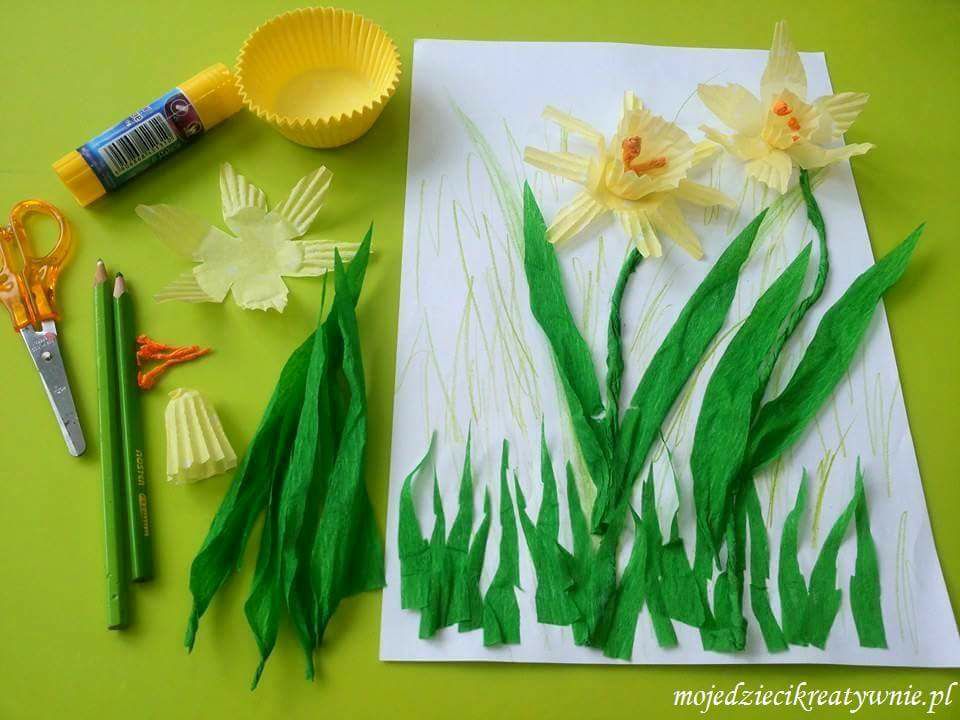 Jeśli macie ochotę prześlijcie nam zdjęcia wykonanych prac na adres 
e – mail: mp14grupa2@gmail.com 
